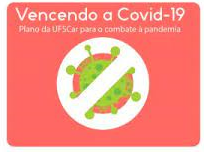 TERMO DE AUTODECLARAÇÃO DE CIÊNCIA E RESPONSABILIDADE PARA REALIZAÇÃO DE ATIVIDADES PRESENCIAIS DOS DISCENTES DE GRADUAÇÃO NOS CAMPI DA UFSCAR DURANTE A REALIZAÇÃO DO PERÍODO SUPLEMENTAR 2021/2, EM RAZÃO DA PANDEMIA DE COVID-19Eu,  CPF: , Nº RA: , regulamente matriculado no curso de , Campus , declaro que:1. Sobre o Grupo de Risco:  2. Tenho ciência dos riscos envolvidos na realização das atividades presenciais neste período de pandemia.3. Desejo retornar às atividades presenciais e comprometo-me a seguir todos os procedimentos e protocolos de segurança sanitária da instituição.4. Informo que cumpri todo o programa de vacinação exigido para prevenção da Covid-19 e estou encaminhando documento que comprova afirmação em Anexo.5. Estou ciente do Plano de Retomada das Atividade Presenciais na UFSCar 2 e a Resolução que organiza o retorno gradual às atividades presenciais da UFSCar previstas para a Fase 13, normativas aprovadas pelo ConsUni. 6. Estou de acordo com a realização das minhas atividades, estando ciente que devo me informar e cumprir todas as medidas estabelecidas no Plano de Contingência das Unidades onde irei desenvolver minhas atividades presencias.7. Estou ciente e seguirei as orientações do Guia da Vigilância da UFSCar4 para evitar a transmissão do Sars-CoV-2. 7. Utilizarei máscara de forma adequada enquanto estiver nas dependências da Universidade Federal de São Carlos, em quaisquer dos seus campi.8. Participarei de forma consciente e ativa das atividades de vigilância epidemiológica estabelecidas pelo Núcleo Executivo de Vigilância em Saúde da universidade (NEVS/UFSCar), a saber: 1) uso do aplicativo Guardiões da Saúde; e 2) Realização de testagem periódica.9. Em caso de suspeita de COVID-19 identificada fora das dependências da UFSCar, estou ciente de que não poderei comparecer à instituição e comunicarei à equipe de Vigilância Epidemiológica para ciência e acompanhamento. 10. Em caso de suspeita de COVID-19 quando em atividade em um dos campi da instituição, tenho ciência que devo informar imediatamente a Vigilância Epidemiológica e seguir todas as orientações que me forem apresentadas. 11. Caso o resultado da testagem para Sars-CoV-2 seja positivo, tenho ciência de que permanecerei em casa pelo período de 14 dias, a contar do início dos sintomas. 12. Caso eu ainda apresente sintomas após os 14 dias do início dos mesmos, deverei seguir a orientação da Vigilância de como procederInformo ciência e confirmo serem verdadeiras todas as informações acima. ______________________________________________________________AssinaturaCPF: Número CPFREFERÊNCIAS:________________________________________1 Brasil/Ministério da Saúde (2021). GUIA DE VIGILÂNCIA EPIDEMIOLÓGICA EMERGÊNCIA DE SAÚDE PÚBLICA DE IMPORTÂNCIA NACIONAL PELA DOENÇA PELO CORONAVÍRUS 2019 – COVID-19. Brasília: Ministério da Saúde.  3ª Edição. Pg 12[https://www.gov.br/saude/pt-br/coronavirus/publicacoes-tecnicas/guias-e-planos/guia-de-vigilancia-epidemiologica-covid-19/view] Fatores de Risco: Idade igual ou superior a 60 anos; Tabagismo;  Obesidade; Miocardiopatias de diferentes etiologias (insuficiência cardíaca, miocardiopatia isquêmica etc.); Hipertensão arterial; Doença cerebrovascular; Pneumopatias graves ou descompensadas (asma moderada/grave, DPOC);  Imunodepressão e imunossupressão; Doenças renais crônicas em estágio avançado (graus 3, 4 e 5); Diabetes melito, conforme juízo clínico; Doenças cromossômicas com estado de fragilidade imunológica; Neoplasia maligna (exceto câncer não melanótico de pele); 	 Cirrose hepática; Algumas doenças hematológicas (incluindo anemia falciforme e talassemia); Gestação.2 https://www.vencendoacovid19.ufscar.br/arquivos/plano-de-retomada.pdf3 https://www.vencendoacovid19.ufscar.br/arquivos/deliberacoes-255.pdf4 https://www.vencendoacovid19.ufscar.br/arquivos/guia-para-a-vigilancia-epidemiologica-integrada.pdf